海口市秀英区人民政府关于印发《海口市秀英区政府投资项目审批管理细则（修订）》的通知各镇人民政府、街道办事处、区政府直属各单位： 为加强规范政府投资项目审批管理，优化审批流程，提高投资效益，根据《关于村庄建设项目施行简易审批的指导意见》（发改农经〔2020〕1337号）、《海口市工程建设项目审批制度改革实施方案》和《海口市政府投资项目管理规定》的通知，结合秀英实际，印发《海口市秀英区政府投资项目审批管理细则（修订）》。本细则自公布之日起施行,有效期为 2 年。
                               海口市秀英区人民政府                              2023年2月13日
（此件主动公开）海口市秀英区政府投资项目审批管理细则（修订）第一条  为规范政府投资项目审批管理，优化审批流程，提高投资效益，根据《关于村庄建设项目施行简易审批的指导意见》（发改农经〔2020〕1337号）、《海口市工程建设项目审批制度改革实施方案》和《海口市政府投资项目管理规定》的通知，结合我区实际，制定本细则。第二条  本细则所称政府投资项目，是指在本区行政区域内使用财政资金及政府性债务资金进行新建、扩建、改建、技术改造等项目。凡区直各部门（含下属单位）、各镇政府和街道办事处以及区属企业等所实施的政府投资项目，按本细则进行审批。第三条  政府投资项目遵循流程优化，审批从简的原则。（一）对列入年度政府投资计划的项目一律视同立项，不再单独审批项目建议书。（二）总投资400万元（不含）以下的项目，项目业主单位直接编制审核实施方案、施工图、预算书并经有资质的第三方机构评审后报区行政审批服务局备案。（三）总投资在400万元（含）-1000万元（含）的项目，将初步设计技术审查、初步设计及概算审批合并成初步设计及概算1个环节审批。（四）为应对自然灾害、事故灾难、公共卫生事件、社会安全事件等突发事件需要紧急建设的项目，可将项目建议书、可行性研究报告、初步设计及概算3个环节审批手续，合并为初步设计及概算1个环节审批。（五）人居环境、农村供水、村内道路、文化体育等村庄建设项目量大面广，技术方案相对简单，建设内容较为单一。对于按照固定资产投资管理的小型村庄建设项目施行简易审批，采取审批可行性研究报告的方式，合并办理项目建议书、可行性研究报告、初步设计等审批环节。使用集体建设用地开展建设的，项目单位无须办理建设项目用地预审与选址意见书。（六）总投资在1000万（不含）以上的项目，按《海口市政府投资项目管理规定》(海府办规〔2021〕8号)审批要求严格执行，经过可行性研究报告审批后，将初步设计技术审查、初步设计及概算审批合并成初步设计及概算审批。如使用上一级财政资金，需要上一级行业主管部门进行初步设计技术审查的项目；或水务、园林、绿化、环卫、文物保护等确需上一级行业主管部门进行初步设计技术审查的项目，直接应用其初步设计技术审查成果，进行概算审核后，由区行政审批服务局进行初步设计及概算审批。不宜适用简化程序的涉及中央资金项目或国家、省级重点项目除外。（七）初步设计实行限额设计。项目总投资400万元（含）以上的项目由区行政审批服务局开展项目招标事项核准；总投资400万元（不含）以下项目由项目业主或代建单位按照政府采购相关规定执行或由采购人按照相关预算支出管理规定和本单位内部控制采购规程组织实施，无需进行项目招标事项核准。（八）根据海府办规〔2021〕8 号、秀委〔2020〕25号、秀办发〔2021〕32号，项目采用业主负责制、行业部门监管责任制。第四条  遵循流程优化，审批从简的原则，将审批流程划分为立项用地规划许可、工程建设许可、施工许可、竣工验收4个阶段。4个阶段之外的其他行政许可、强制性评估、中介服务、市政公用服务以及备案等事项纳入相关阶段办理或与相关阶段并行推进。第五条  各审批阶段任务及极简审批改革。（一）立项用地规划许可阶段。主要包括项目审批核准、选址意见书核发、用地预审、建设用地规划许可证核发等。1.取消立项阶段招标事项核准。2.取消“建设项目的附属绿化工程规划报建方案绿地率审查事项”。由规划部门细化工程规划许可中对附属绿化工程的指标要求。3.项目业主或代建（理）单位可自行编制或委托有关机构编制项目建议书或可行性研究报告，按相关规定取得规划选址、用地预审等批复文件（中央、省、市确定的重特大项目必须办理环境影响评价手续），并对涉及到可能产生维稳风险的项目应出具风险评估报告（区政法委审查）。业主或代建（理）单位应对其编制或委托编制的可行性研究报告深度、质量负责，并对其委托的单位承担监督管理责任。4.建设项目用地涉及用地预审和规划选址的，按相关规定办理。涉及乡村振兴、内部装修改造的非新建、改扩建项目可免予办理。5.不涉及环境影响及用地规划的信息化建设项目，根据投资额仅开展可行性研究报告、初步设计和概算审批。6.政府投资项目的投资概（预）算一经批准，应严格执行,不得擅自增加建设内容、扩大建设规模、提高建设标准或改变设计方案。7.确需变更设计及概算，增加投资额的，原则上由项目业主提出申请，经工程设计变更审批后按照以下程序进行：（1）调整后的概算超过原批复概算总投资的，由区行政审批服务局出具初审意见后，由项目业主报请区政府批准后再进行调整；（2）调整幅度超过原批复概算100万元以内的，报区政府分管领导或提请区政府专题会议研究同意；调整幅度超过原批复概算100万元（含）以上的，提请区政府“两重一大”专题会议研究。对由于价格上涨、政策调整等造成的增加投资,不作为计取其他费用的基数。实行概算包干项目，原则上概算不予调整。工程建设规划许可阶段。主要包括设计方案审查、建设工程规划许可证核发等。1.将核发建设工程规划设计方案审查意见书并入核发建设工程规划许可证办理。2.建设工程规划许可证核发时一并进行设计方案审查，由审批部门征求园林、电力、管道管理等部门和单位意见，其他部门不再对设计方案进行单独审查。3.取消建设项目节水设施规划报建审核，由规划部门征求水务部门意见代替该审批事项。4.用地预审与选址意见可以作为使用土地证明文件申请容缺办理建设工程规划许可证，用地批准手续在施工许可前完成。（三）工程建设施工许可阶段。主要包括设计审核确认、施工许可证核发等。1.取消“远程监控系统”安装等作为办理质量安全监督前置条件，取消施工现场人员实名制信息化设备安装作为安全监督报监的前置条件，改为建设施工单位承诺在开工前完成，住建部门通过事中事后监管予以落实。2.建设工程质量安全监督手续与施工许可证合并办理。3.建筑工程项目建筑面积在1000平方米以下（含）且不超过五层的房屋建筑工程，其设计文件可不再进行施工图审查。4.实行联合审图。将消防、人防、节水设施、特定工程和场所防雷装置设计审核等技术审查并入施工图设计文件审查，相关部门不再进行技术性审查，明确全面推行联合审图的具体工作及审查内容、审查方式和审查时限等。施工图审查机构进行统一的整体性审查，并出具审查意见和结论。5.涉及乡村振兴、内部装修改造的非新建、改扩建项目在无法取得施工许可的情况下，可以使用行业主管部门出具的开工意见书。（四）竣工验收阶段。主要包括土地、规划、消防、人防、档案等验收及竣工验收备案等。实行联合验收。实行规划、土地、质量、消防、人防、节水、防雷、国安、档案等事项限时联合验收，统一出具验收意见。将联合验收工作纳入工程建设项目审批管理系统，实现“同时受理、集中实施、统一验收、限时办结”。第六条  建立统筹协调机制。制定统一办事指南和集中受理程序、申报表格等，组织相关部门严格按照限定时间完成审批。推动流程优化和标准化，对通过事中事后监管能够纠正不符合审批条件的行为且不会产生严重后果的审批事项，开展“清单制+告知承诺制”审批改革。各阶段中部分前置资料不完善的，可以承诺函形式申请先行办理的审批事项，所缺材料在项目开工前补齐。　第七条  本细则由区行政审批服务局负责解释。第八条  本细则自发布之日起施行，有效期两年。同时废止《海口市秀英区政府投资项目审批管理细则（试行）》（秀府办〔2021〕8号）。附件：1.海口市秀英区政府投资项目审批流程图2.秀英区政府投资项目审批阶段所需材料附件1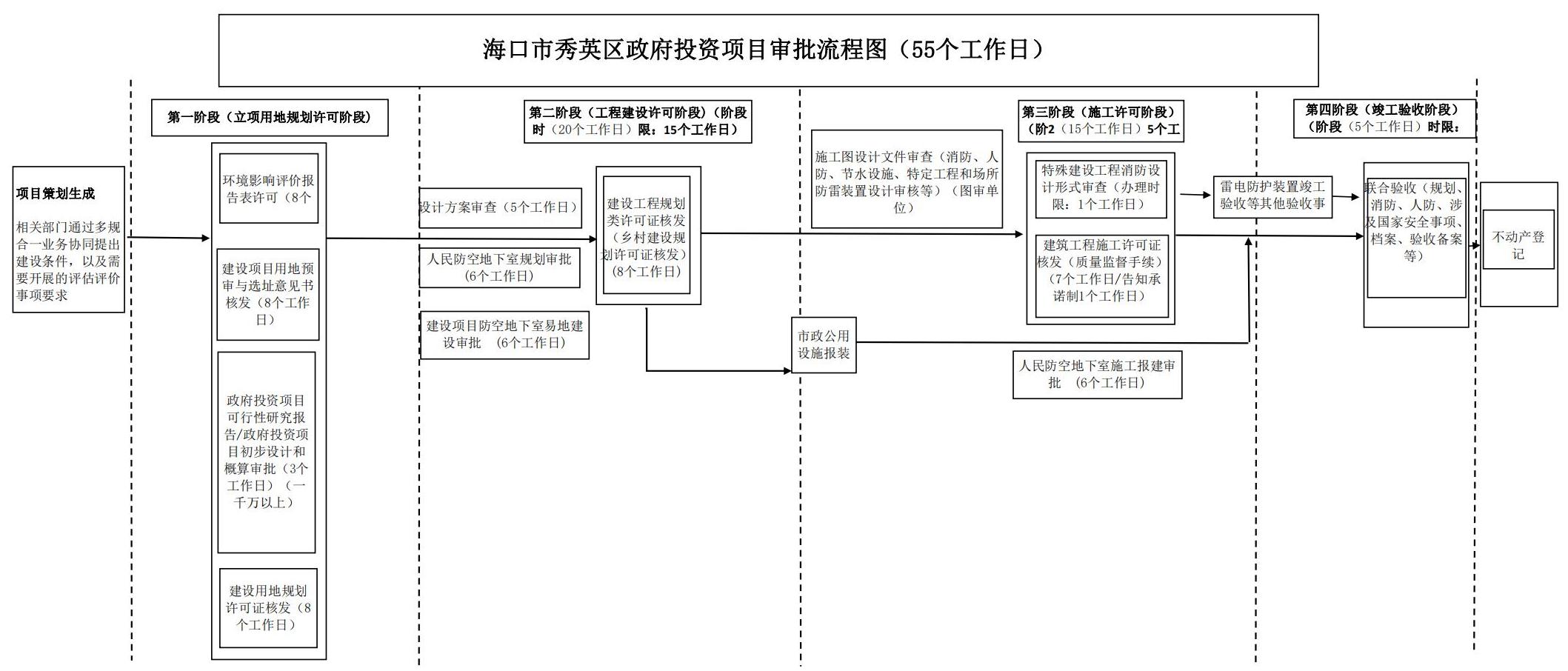 附件2秀英区政府投资项目审批阶段所需材料立项用地规划许可·环境影响评价报告表许可1.《建设项目环境影响评价文件申报审批服务表》2.《环境影响报告表（含建设项目环境影响文件审查表、建设项目审批基础信息表）》3.《关于建设项目环境影响评价文件中删除不宜公开信息的说明（含环境影响报告表公示稿）》·建设项目用地预审与选址意见书核发建设项目用地预审与选址意见书申请表建设项目用地预审申请报告项目建议书批复文件或建设项目列入相关规划或者产业政策的文件项目用地红线图或项目用地勘测定界图5.省级林业主管部门意见（涉及占用自然保护区）·政府投资项目建议书（总投资在1000万以上的项目）1.申请审批项目建议书请示文件2.项目建议书文本·政府投资项目可行性研究报告（总投资在1000万以上的项目）1.招标基本情况表2.申请审批项目可行性研究报告请示文件3.项目可行性研究报告文本4.《建设项目用地预审与选址意见书》5.节能审查意见6.行业审查意见7.项目建设资金来源落实证明文件或项目建设配套资金落实承诺函·政府投资项目初步设计和概算备案（总投资400万元（不含）以下的项目）1.资金来源2.施工图3.项目预算报审承诺书4.预算书5.项目实施方案6.统一社会信用代码证书7.项目实施方案及预算备案的函8.委托书、法人身份证及代办人身份证·政府投资项目初步设计和概算（总投资在400万元（含）以上项目）1.	项目初步设计和概算报告审批申请文件2.有相应资质设计单位编制的初步设计和概算文本3.初步设计和概算报批承诺书4.建设项目用地预审与选址意见书5.招标事项核准意见表6.对项目初步设计的审查意见7.项目建设资金来源落实证明文件·建设用地规划许可证核发《建设用地规划许可证核发》申请表建设项目预审与选址意见书及相关附件、附图项目核准文件或项目可研审批文件项目用地红线图工程建设许可·建设工程规划设计方案审查海口市秀英区建设工程（市政类）规划设计方案审查申报审批表市政专用地形图用地预审意见规划设计方案文本、电子文件1份（原件及CAD）立项文件或代建单位批复文件·人民防空地下室规划审批《人民防空地下室规划核准申请书》人民防空地下室初步设计图纸建设工程设计方案《应建防空地下室面积核算明细表》设计单位的《人民防空工程设计资质证书》人民防空地下室施工报建审批《建设项目法人授权委托书》·建设工程规划许可证建设工程规划许可申请报告和申请表经办人、申请人有效身份证明土地权属证明文件项目可研审批、核准或备案文件建设工程规划设计方案历史文化街区、名镇、名村核心保护范围内拆除历史建筑以外的建筑物、构筑物或其他设施的申请历史建筑实施原址保护申请历史建筑外部修缮装饰、添加设施以及改变历史建筑的结构或使用性质的申请·建设项目防空地下室易地建设审批《建设项目防空地下室易地建设申请书》建设项目初步设计方案(包括设计总说明、总平面图、各单体建筑平面图、主要剖面图等）《应建防空地下室面积核算明细表》应建防空地下室总建筑面积大于500m的建设项目，须同时提交建设单位、勘察单位和设计单位共同出具的《建设项目防空地下室易地建设可行性意见书》【注：应建防空地下室总建筑面积小于(含) 500m的,无须提供】符合减免易地建设费条件的建设项目，须同时提交防空地下室易地建设费减免审批有关表格,并出具建设项目属性的批文、不增加面积的危房翻新改造项目的原房产面积证明和危房鉴定书等相关证明文件。建设项目法人授权委托书施工许可·特殊建设工程消防设计形式审查《特殊建设工程消防设计审查申请表》全套审查合格的消防设计施工图文件（PDF格式刻盘报送）3.施工图审查合格证书4. 建设工程规划许可文件或批准文件·建筑工程施工许可证核发（承诺制）《建筑工程施工许可证》申请表土地权属证明文件《建设工程规划许可证》中标通知书（直接发包的无需提供）施工合同施工图设计文件审查合格书缴纳农民工工资保证金（书面承诺书）（非承诺制）：（一）《建筑工程施工许可证》申请表；（二）土地权属证明文件；（三）《建设工程规划许可证》（四）中标通知书（直接发包的无需提供）；（五）施工合同；（六）施工图设计文件审查合格书；（七）未报先建行政处罚决定书及缴款单；（八）安全施工措施完成情况自查表；（九）农民工工资保证金缴纳凭证。·人民防空地下室施工报建审批《人民防空地下室施工报建申请书》施工图设计文件审查合格书《建设工程规划许可证》《人民防空工程质量监督登记表》《防护设备安装施工合同》人民防空地下室施工图设计文件监理单位的《人民防空工程监理资质证书》监理合同或监理招标备案书总监理工程师的《人防工程监理工程师职业资格证书》10.《海口市民用建筑人防工程施工设计方案审查申报审批服务表》11.《人防工程施工图设计文件审批表》12.《授权委托书》。竣工验收·特殊建设工程消防验收《特殊建设工程消防验收申请表》工程竣工验收报告消防设施的工程竣工图纸·修建人防工程项目竣工验收备案项目建筑面积实测报告书人民防空工程竣工验收备案表人防工程竣工图人防工程竣工验收报告《人民防空地下室竣工验收备案申请书》《人民防空工程竣工报告》《人民防空工程质量监督报告》人民防空工程施工技术文件资料,包括单位工程质量验收记录、质量控制资料(含防护设备生产安装企业的防护设备生产和安装质量内控资料)、单位工程观感质量检查记录、单位工程安全和功能检验资料核查及主要功能抽查记录资料勘察、设计、监理单位提出的质量检查或评估报告,包括:①《勘察单位人民防空工程质量检查报告》;②《设计单位人民防空工程质量检查报告》;③《监理单位人民防空工程质量评估报告》10.《人民防空工程防护功能平战转换实施预案》11.防护设备生产和安装质量检验文件12.《防护设备质量保证书》13.人民防空地下室地下室易地建设费补缴凭据（缴款单）（如面积达不到规划要求）14建设项目法人授权委托书15.法规、规章规定必须提供的其它文件。·建设项目防空地下室易地建设竣工验收复核项目建筑面积实测报告书《建设项目防空地下室易地建设竣工验收复核申请书》缴纳易地建设费凭证4.《建设项目法人授权委托书》·房屋建筑和市政基础设施工程竣工验收备案《房屋建筑与市政基础设施工程竣工联合验收申请表》工程竣工验收报告工程竣工图工程质量保修书《住宅质量保证书》和《住宅使用说明书》《法律、行政法规规定应当由规划、公安消防、人防部门出具的认可文件或准许使用文件》《建筑工程质量监督报告》《建设工程档案验收意见书》